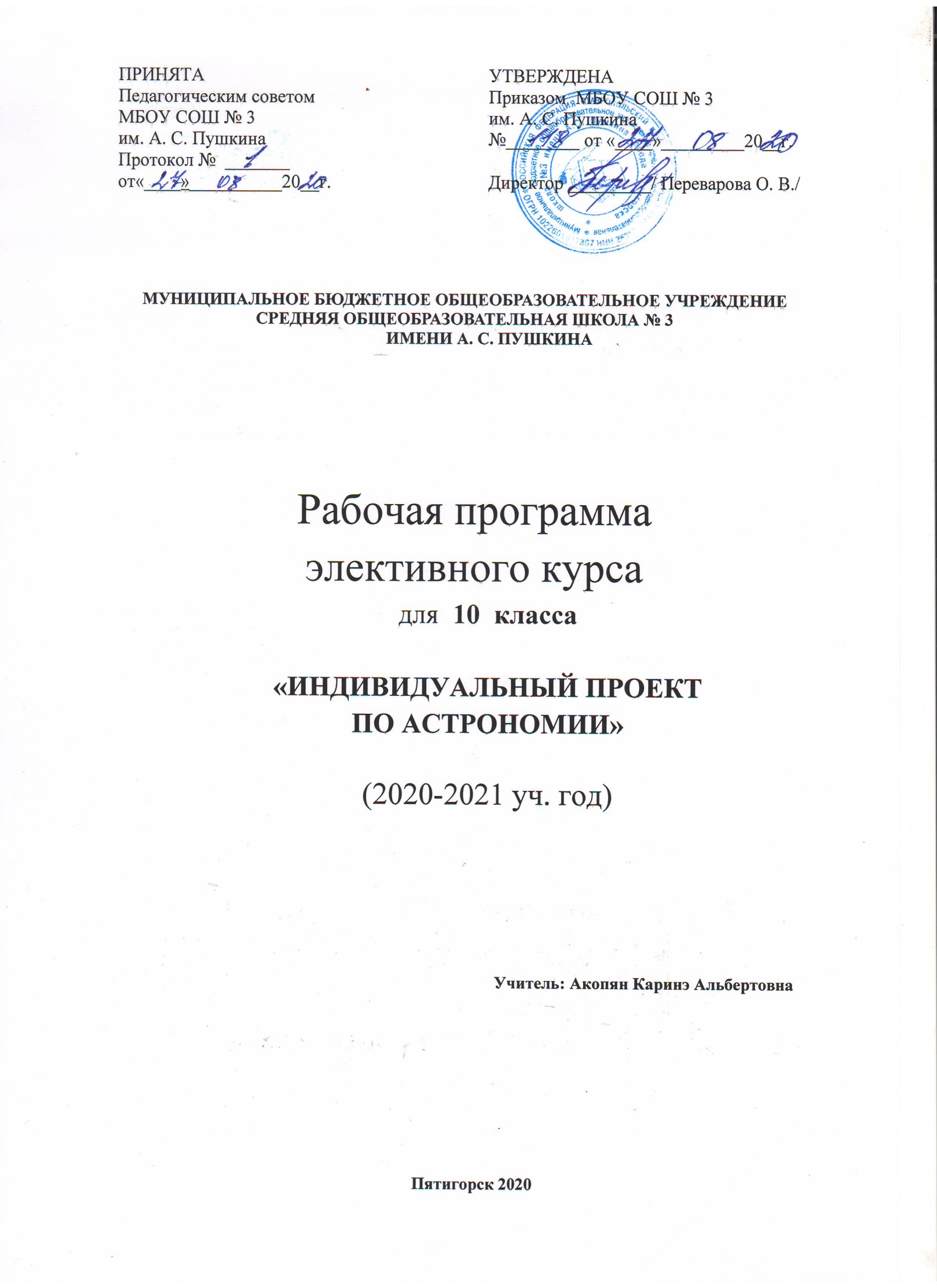 Пояснительная записка.Главная задача естественнонаучного образования – дать учащимся целостное представление об окружающем мире, включая и космос.  Наша страна, открывшаявсему миру путь во Вселенную, фактически выбросила из школы астрономию как ненужный предмет.Школьное образование предусматривает только краткие сведения по предмету в рамках интегрированных курсов: в начальной школе по «Окружающему миру», в средней - в курсе «Природоведения», в  старших классах на уроках физике.И это в то время, когда в мире происходит быстрое развитие прикладной астрономии и астрофизики. В космических исследованиях, в астрономических наблюдениях участвуют все технически развитые страны. Реализуются международные проекты создания приборов, открывающих новые возможности изучения Вселенной.Ученые получают за открытия в области астрофизики Нобелевские премии. А наши современные выпускники путают астрономию с астрологией.И это происходит, потому что свои знания об устройстве Вселеннойони черпает из фантастических фильмов и компьютерных игр. Без знакомства с астрономией современный цивилизованный человек оказывается незащищенным от потока пугающей лживой информации, он не знает, как устроена Вселенная и как она влияет на планету Земля.Особенность астрономии в том, что она глубоко затрагивает мировоззренческие вопросы, а значит, формирует общее представление об окружающем мире, его познаваемости.Таким образом, данный факультативный курс предполагает повысить уровень теоретической и практической подготовки учащихся по астрономии, а значит, будет благотворно сказываться на общей эффективности обучения и воспитания.Нормативно-правовая и документальная основа.Авторская рабочая программа факультативного курса «В звездных лабиринтах» составлена на основании нормативных документов:1.Федеральный закон Российской Федерации от 29 декабря 2012 г. N 273-ФЗ "Об образовании в Российской Федерации".2.Данилюк, А.Я. Концепция духовно-нравственного развития и воспитания личности гражданина России / А.Я. Данилюк, А.М. Кондаков, В.А. Тишков. - М.: Просвещение, 2011. - (Стандарты нового поколения).3.Методические рекомендации по развитию дополнительного образования детей в образовательных учреждениях (Приложение к письму Министерства образования и науки Российской Федерации от 11.06.2002г. №30-51-433/16)4.Письмо Министерства образования и науки Российской Федерации от 02.04.2002г. №13-51-28/13 «О повышении воспитательного потенциала общеобразовательного процесса в общеобразовательном учреждении».5.СанПин 2.4.2.2821-10 от 29.12.2010г., 03.03.2011г. рег.№19993; 6.Письмо Департамента общего образования Минобрнауки России от 19.04.2011 № 03-255 «О введении федерального государственного образовательного стандарта общего образования».II. Планируемый результат. УУД.ЛИЧНОСТНЫЕ:1. готовность и способность к саморазвитию и самообразованию на основе мотивации к обучению и познанию;2. целостное мировоззрение, соответствующее современному уровню развития науки и общественной практики;3. коммуникативная компетентность в общении и  сотрудничестве со сверстниками, взрослыми в процессе образовательной, учебно-исследовательской, творческой и других видов деятельности;РЕГУЛЯТИВНЫЕ:1. умение анализировать существующие и планировать будущие образовательные результаты; ставить цель деятельности на основе определенной проблемы и существующих возможностей;  формулировать учебные задачи как шаги достижения поставленной цели деятельности2. умение определять действие(я) в соответствии с учебной и познавательной задачей, составлять алгоритм действий в соответствии с учебной и познавательной задачей; обосновывать и осуществлять выбор наиболее эффективных способов решения учебных и познавательных задач; определять/находить, в том числе из предложенных вариантов, условия для выполнения учебной и познавательной задачи; выбирать из предложенных и самостоятельно искать средства/ресурсы для решения задачи/достижения цели;3. умение составлять план решения проблемы (выполнения проекта, проведения исследования); определять потенциальные затруднения при решении учебной и познавательной задачи и находить средства для их устранения; описывать свой опыт, планировать и корректировать;4. умение соотносить свои действия с планируемыми результатами, осуществлять контроль своей деятельности в процессе достижения результата, определять способы действий в рамках предложенных условий и требований, корректировать свои действия в соответствии с изменяющейся ситуацией; определять совместно с педагогом и сверстниками критерии планируемых результатов и критерии оценки своей учебной деятельности, отбирать инструменты для оценивания своей деятельности, осуществлять самоконтроль своей деятельности в рамках предложенных условий и требований.ПОЗНАВАТЕЛЬНЫЕ:1.умение определять понятия, создавать обобщения, устанавливать аналогии, классифицировать, самостоятельно выбирать основания и критерии для классификации, устанавливать причинно-следственные связи и делать выводы;2. умение излагать полученную информацию, интерпретируя ее в контексте решаемой задачи;3. умение обозначать символом и знаком предмет и/или явление; определять логические связи между предметами и/или явлениями, обозначать данные логические связи с помощью знаков в схеме; строить модель/схему на основе условий задачи и/или способа решения задачи;4. умение переводить сложную по составу информацию из графического или формализованного (символьного) представления в текстовую, и наоборот; строить схему, алгоритм действия.КОММУНИКАТИВНЫЕ:1. умение организовывать учебное сотрудничество и совместную деятельность с учителем и сверстниками; работать индивидуально и в группе: находить общее решение и разрешать конфликты на основе согласования позиций и учета интересов; формулировать, аргументировать и отстаивать свое мнение.3. корректно и аргументировано отстаивать свою точку зрения, критически относиться к своему мнению, с достоинством признавать ошибочность своего мнения и корректировать его; предлагать альтернативное решение в конфликтной ситуации;4. умение осознанно использовать речевые средства в соответствии с задачей коммуникации для выражения своих чувств, мыслей и потребностей;5. умение целенаправленно искать и использовать информационные ресурсы, необходимые для решения учебных и практических задач с помощью средств ИКТ.III. Особенности построения курса. Теоретические и практические задания органически связаны с интересами обучающихся. Они достаточно многообразны: поиск и изучение теоретического материала, составление презентаций, практические работы, наблюдения,  изготовление простейших приборов. Таким образом, данные методические приемыувеличат долю самостоятельной работы обучающихся, усилят наглядность обучения, в первую очередь за счет астрономических наблюдений и практических работ. Освоение обучающимися этой предметной сферы, рассматриваемой с позиции изучаемых вопросов астрономии, показывает им важность приобретаемых знаний, развивает любознательность, поддерживает интерес к предмету.Программа данного факультативного курса рассчитана на 34 часа и предназначена для учащихся 10-го класса. Занятие длится 45 минут, один раз в неделю.Программа содержит важные вопросы физики и астрономии.IV. Цели и задачи курса.Цель курса:повышая теоретические и практические знания обучающихся по астрономии способствовать формированию у школьников научного мировоззрения и представлений о современной  естественнонаучной картине мира.V. Структура содержания.VI. Учебная деятельность.VII. Необходимое оборудование и материалы для занятий.Компьютер, мультимедийный проектор, экран, «Школьный астрономический календарь», справочники, звездные карты, телескоп, бинокли, светофильтры. VIII. Литература:1.Энциклопедия для детей. Т. 8. Астрономия./ Главный редактор М.Д. Аксенов.- М.: Аванта +, 1998.-688с.2.Энциклопедия для детей. Т. 16. Физика. Часть 1./ Главный редактор М.Д. Аксенов.- М.: Аванта +, Астрель, 2008.-4753.Энциклопедия для детей. Т. 16. Физика. Часть 2./ Главный редактор М.Д. Аксенов.- М.: Авантаж, 2007.-4324.Е.И.Левитан. Астрономия. 11кл. Москва. Просвещение. 2000.5.Б.А. Максимачев. В.Н.Комаров. В звездных лабиринтах. Ориентирование по небу. Москва. Наука. 19786.Ф.Ю. Зигель. Астрономы наблюдают.//М.: Наука, 1985.-192с.7.Н.К. Андрианов, А.Д. Марленский Астрономические наблюдения в школе./Книга для учителя//М.: Просвещение, 1987.-112с.8. М.Ю. Демидова, Н.И. Павленко. Внутришкольный контроль по физике и астрономии 10-11 класс.//М.: Школьная пресса, 2004.-96с. Цифровые образовательные ресурсы.1.Единая коллекция цифровых образовательных ресурсов. http://school-collection.edu.ru/   2.Каталог образовательных ресурсов сети Интернет. http://katalog.iot.ru/ 3.Российский общеобразовательный портал.  http://www.school.edu.ru/  4.Единый каталог образовательных Интернет-ресурсов. http://window.edu.ru/  , http://shkola.edu.ru/.   http://www.km-school.ru/  .5.Блог космонавтов МКС.http://www.roscosmos.ru/154/1/№ п/пСодержание1.Способствовать формированию у школьников научного мировоззрения.2.Расширить представление учащихся о предмете астрономии, ее значении для практических нужд человечества.3.«Физическое» осмысление личного опыта учащегося, приобретенного в детстве при наблюдении звездного неба.4.Формирование у школьников умений производить наблюдения за звездным небом с целью его изучения.5.Расширить представление учащихся о строении и масштабах Солнечной системы и Вселенной. 7.Формирование умений ориентировки на небе по звездной карте, отыскания наиболее ярких созвездий и Полярной звезды, определение по ней сторон горизонта.8.Формирование умений проведение наблюдений за Солнцем.9.Самостоятельное нахождение физических величин, характеризующих определенноенебесное тело.10.Осознание и понимание физических явлений и законов, которые лежат в основе движения и эволюции звезд.11.Формирование умений вести наблюдения за суточным вращением неба невооруженным глазом  и наблюдения за звездами с помощью телескопа (бинокля). 12.Изучение поверхности Луны и ее движения относительно звезд.13.Формирование у школьников экспериментальных умений и навыков работы с оборудованием и приборами.14.Развитие познавательного интереса учащихся к предмету.15.Способствовать воспитанию у учащихся таких качеств, как самостоятельность, аккуратность, терпение, трудолюбие.№ п/пСодержаниеКоличество часовВсего34 часаМодуль № 1Введение.Практические основы астрономии.13 часовМодуль № 2Движение небесных тел.3 часаМодуль № 3Звезды и Солнце7 часовМодуль № 4Звезды и Вселенная.11 часа№ урока.Тема занятия.Тип занятия. Вид деятельности.Задачи урока. Введение. Практические основы астрономии. (13 часов) Введение. Практические основы астрономии. (13 часов) Введение. Практические основы астрономии. (13 часов)1.Введение. Предмет астрономии. Загадки астрономии. Мифы и легенды.Изучение нового материала.№ 1, 2, 142.Структура и маштабы ВселеннойПроект№ 1, 143.Наблюдения-основы астрономии.Конференция№  2, 154.Звёзды и созвездияВечернее наблюдение.№13, 145.Практическая работа «Телескоп». Практическая работа «Телескоп»№ 13, 14, 156.Эклиптика.Изучение нового материала№ 13, 14, 157.Движения и фазы Луны.Комбинированный.№ 13, 14, 158.Затмения Солнца и Луны.Презентация№ 3,4,9.Время и календарь.Лекция.№ 3,4,710.Геоцентрическая система мираКомбинированный№ 3,4,711.Гелиоцентрическая система мираИзучение нового материала. № 3,4,712.Конфигурация планетИзучение нового материала.№ 3,4, 713.Законы движения планетРешение задач.II.Движение небесных тел. (3часа)II.Движение небесных тел. (3часа)II.Движение небесных тел. (3часа)14.Формы и размеры ЗемлиИзучение нового материала. Лекция. № 1, 5,1015.Определение размеров светилРабота в компьютерном классе.№ 1, 5,1016.Закон Всемирного тяготенияРешение задач.№ 3,11, 12III. Звезды и Солнце. (7 часов)III. Звезды и Солнце. (7 часов)III. Звезды и Солнце. (7 часов)17.Солнце и звёздыЛекция. № 1,3, 518.Общие характеристики планетПроект.№ 1, 9,1119.Система Земля-ЛунаПроект.№ 1,9,1520.Планеты земной группы.Конференция № 14, 1521.Планеты гигантыКонференция.№ 8, 13, 1422.Звезда по имени Солнце.Работа в компьютерном классе.№ 8,9, 1523.Итоговое занятие по теме «Звезды и Солнце».Урок- соревнование№ 14, 15IV. Звезды и Вселенная. (11 часов)IV. Звезды и Вселенная. (11 часов)IV. Звезды и Вселенная. (11 часов)24.Двойные звёзды.Лекция.№ 3, 4, 525.Светимость и абсолютная звездная величина.Решение задач.№ 1, 1426.Температура, светимость звезд и размеры звезд.Решение задач.№ 1, 1527.Межзвёздная средаРабота в компьютерном классе.№ 1, 14,1528.Виды звезд. Необычные звезды.Комбинированное занятие№ 1, 14,1529.Важнейшие закономерности в мире звезд. Эволюция звезд и СолнцаЛекция.№ 1, 14,1530.Наша Галактика. Состав и структура Галактики.Работа в компьютерном классе.№ 1, 14,1531.Движение звезд в Галактике. Межзвездная среда. Диффузная материя.Лекция№ 1, 14,1532.Возникновения звезд. Распределение вещества в Галактике.Работа в компьютерном классе.№ 1, 14,1533.Наблюдение звездных скоплений, туманностей и галактик.Вечернее наблюдение.№ 13, 14,1534.Итоговое занятие по теме «Звезды и Вселенная».Игра. №  14,15